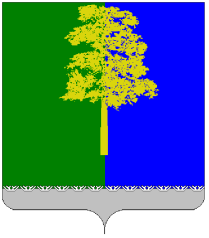 Муниципальное образование Кондинский районХанты-Мансийского автономного округа - ЮгрыАДМИНИСТРАЦИЯ КОНДИНСКОГО РАЙОНАУПРАВЛЕНИЕ  ОБРАЗОВАНИЯПРИКАЗ        от «22» апреля 2022 года                                                                                       №224пгт. МеждуреченскийОб участии в окружном конкурсена звание лучшего педагога в 2022 году         Во исполнение приказа Департамента образования и науки Ханты – Мансийского автономного округа – Югры от 14.04.2022 г. №10-п-625 «Об организации и проведении окружного конкурса на звание лучшего педагога в 2022 году», с целью выявления и распространения опыта лучших педагогов образовательных организаций, получивших положительную оценку деятельности в системе образования ХМАО – Югры и формирования позитивного социального и профессионального имиджа педагога образовательной организации   Департамент образования и науки Ханты – Мансийского автономного округа – Югры совместно с АУ «Институт развития образования» с 18 апреля по 31 мая 2022 года проводит окружной конкурс на звание лучшего педагога в 2022 году (далее – Конкурс). На основании вышеизложенного приказываю:Руководителям образовательных организаций: Довести до сведения педагогов приказ Департамента образования и науки Ханты – Мансийского автономного округа – Югры от 14.04.2022 г. №10-п-625 «Об организации и проведении окружного конкурса на звание лучшего педагога в 2022 году» в срок до 26.04.2022 года. Создать условия для участия педагогов в Конкурсе. Направить документы претендентов на участие в Конкурсе заместителю директора МКУ «Центр сопровождения деятельности организаций»  Р.А.Зайнетдиновой   до 05.05.2022 года.Директору МКУ «Центр сопровождения деятельности организаций» В.А.Никифорову:  Разместить информацию о проведении Конкурса на сайте «Образование Конды»;  Организовать проведение экспертизы материалов претендентов на участие в Конкурсе в период 5 по 6 мая 2022 года. Совместно с руководителями образовательных организаций обеспечить контроль за своевременным заполнением информационных карт претендентов на участие в Конкурсе на сайте АУ «Институт развития образования», раздел «Мероприятия, конкурсы» - https://iro86.ru/ в срок с 10 мая до 16.00 часов 13 мая 2022 года. Направить документы претендентов на участие в Конкурсе в АУ «Институт развития образования» в срок до 16.00 часов 13 мая 2022 года.Утвердить состав муниципальной экспертной комиссии для проведения экспертизы документов претендентов на участие в Конкурсе в соответствии с Положением об окружном конкурсе на звание лучшего педагога  (приложение).Контроль исполнения приказа оставляю за собой.Начальник управления образования                                                        Н.И. Суслова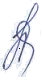 Приложение к приказу управления образования                                                                                 администрации Кондинского района                                                                                 от 22  апреля  2022  года   № 224Состав муниципальной экспертной комиссии для проведения экспертизы документов претендентов для участия в КонкурсеНоминация «Лучший педагог (преподаватель) общеобразовательной организации»:Козлова М.А., заместитель начальника управления образования, председатель;Ягалович О.В., специалист-эксперт организационно-правового отдела управления образования;Зайнетдинова Р.А., заместитель директора МКУ «Центр сопровождения деятельности организаций»Номинация «Лучший педагог (воспитатель) дошкольной образовательной организации»:Айнетдинова И.Г., начальник отдела по общему и дошкольному образованию управления образования, председатель;Малашкевич Я.А., специалист-эксперт отдела по общему и дошкольному образованию управления образования;Красноперова А.А., заместитель заведующего МБДОУ детского сада «Сказка»Номинация «Лучший педагог (преподаватель) дополнительного образования детей»:Смелякова Е.А., начальник отдела дополнительного образования и технологий воспитания, председатель;Ганиярова Е.О., заместитель директора МБОУ ДО «Центр дополнительного образования»;Белоглазова Т.Е., заместитель директора МБОУ Междуреченской СОШ